УКРАЇНА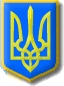 Нетішинська міська рада Хмельницької областіР І Ш Е Н Н Ядвадцять третьої сесії Нетішинської міської радиVІІІ скликання27.05.2022         				Нетішин	                              	№ 23/1436Про розгляд звернення Бабак Б.Б. щодо надання дозволу на розробку проєкту землеустрою щодо відведення земельної ділянки для передачі її у власність для будівництва і обслуговування житлового будинку, господарських будівель і споруд (присадибна ділянка)Відповідно до пункту 34 частини 1 статті 26, пункту 3 частини 4 статті 42 Закону України «Про місцеве самоврядування в Україні», статей 12, 116, 118 та 121 Земельного кодексу України, Закону України «Про землеустрій», враховуючи пропозиції постійної комісії Нетішинської міської ради                              VІІІ скликання з питань містобудування, архітектури, будівництва, благоустрою, регулювання земельних відносин та екології, та з метою розгляду звернення Бабак Б.Б., Нетішинська міська рада      в и р і ш и л а:Відмовити Бабак Богдані Богданівні, яка зареєстрована за адресою: …, у наданні дозволу на розробку проєкту землеустрою щодо відведення земельної ділянки для передачі її у власність орієнтовною площею , для будівництва і обслуговування житлового будинку, господарських будівель і споруд (присадибна ділянка), яка розташована у м. Нетішин, вул. Солов’євська, у зв’язку з тим, що ширина проїзду до земельної ділянки не відповідає вимогам                 пункту 6.1.27 ДБН Б.2.2-12:2019 «Планування та забудова територій», а саме: для під’їзду до будинків житлових груп, установ і підприємств обслуговування, торгових центрів слід передбачати двосмугові приїзди завширшки не менше      , а до окремо розташованих будинків – односмугові проїзди завширшки не менше . Міський голова                                                                    Олександр СУПРУНЮК